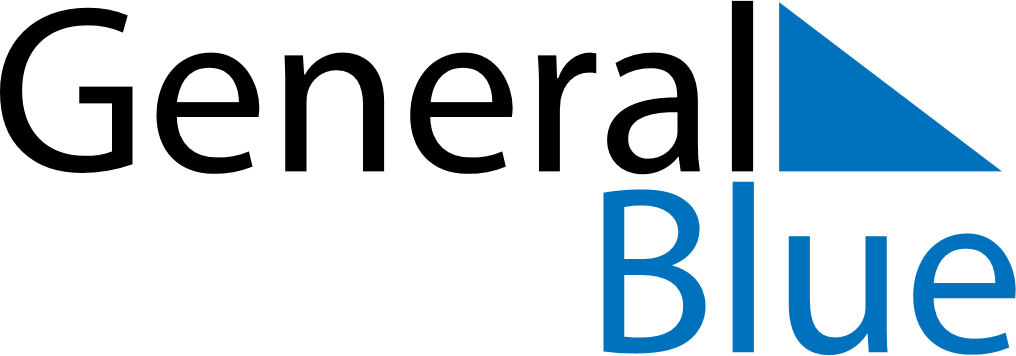 February 2029February 2029February 2029CroatiaCroatiaMONTUEWEDTHUFRISATSUN123456789101112131415161718Shrove TuesdayEnd of Ramadan (Eid al-Fitr)19202122232425262728